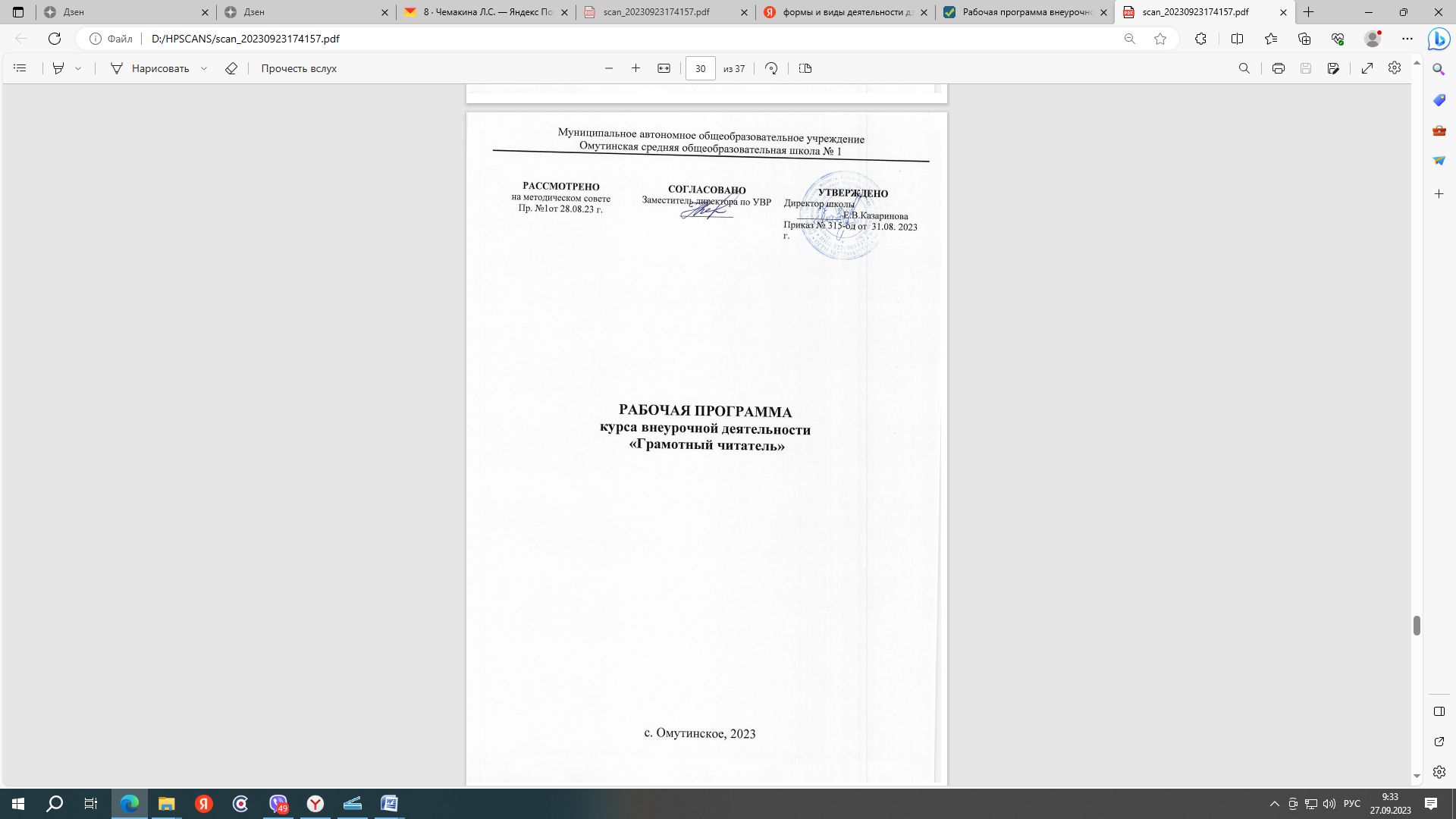 Содержание курса внеурочной деятельности.Программа разработана в соответствии с ФГОС основного общего образования, федеральной программой воспитания. Программа внеурочной деятельности связана с Рабочей программой воспитания МАОУ Омутинской СОШ №1.Воспитание на занятиях школьных курсов внеурочной деятельности и дополнительного образования преимущественно осуществляется через: -вовлечение школьников в интересную и полезную для них деятельность, которая предоставит им возможность самореализоваться в ней, приобрести социально значимые знания, развить в себе важные для своего личностного развития социально значимые отношения, получить опыт участия в социально значимых делах;-формирование в кружках, секциях, клубах, студиях и т.п. детско-взрослых общностей, которые могли бы объединять детей и педагогов общими позитивными эмоциями и доверительными отношениями друг к другу;-создание в детских объединениях традиций, задающих их членам определенные социально значимые формы поведения;-поддержку в детских объединениях школьников с ярко выраженной лидерской позицией и установкой на сохранение и поддержание накопленных социально значимых традиций; -поощрение педагогами детских инициатив и детского самоуправления. Программа включает следующие темы:5 классТема 1. Умеем ли мы читать? (Виды чтения)Мониторингкачества чтения, анкетирование учащихся и выявление трудностей, с которыми связан процесс чтения.Анализ затруднений и совместное прогнозирование, как чтение текста сделать более результативным.Определение цели занятий на основе выявленных затруднений и прогнозирования;обсуждение возможных результатов и формы предъявления результата(создание портфолио-отчёта или портфолио достижений). Знакомство с технологией сбора и анализа информации о результатах работы для портфолио. Оформление первой страницы портфолио (результат работы с текстом и анкетирования).Беседа: выявление понимания учащимися, важно ли перед чтением определять цель чтения книги, статьи, параграфа учебника и т.д. (чтобы подготовиться к пересказу; потому что мне это интересно; чтобы научиться чему-либо; чтобы узнать...; чтобы развлечься, получить удовольствие и т. п.) Восприятие информациио видах чтения, которыми пользуется человек, чтобы достичь своей цели (выборочное: просмотровое, поисковое, ознакомительное, сканирующее, изучающее).Тема 2. Как выбрать книгу?(Виды чтения: просмотровое, ознакомительное)Умение использовать чтение для поиска и извлечения нужной информации, принятия решения о выборе книги на основе просмотра книги, выборочного знакомства с информацией, прогнозирования. Умение пробегать текст глазами, определять его основные элементы, сопоставлять формы выражения информации в запросе и в самом тексте, устанавливать, являются ли они тождественными или синонимическими, находить необходимую единицу информации в тексте.Ориентация в книге на основе знания её структуры. (Занятие проводится на базе школьной/районной библиотеки).Турнир догадливых «Кто и зачем может читать эти книги?» (Прогнозирование содержания книг по заглавию, известным авторам, догадке, жизненному опыту).Список (примерный) книг: Д.Р.Р. Толкин «Властелин колец», О. Андреева «Учитесь быстро читать», К. Дойль «Приключения Шерлока Холмса», А. Безруков «Занимательная география», Гомер «Илиада», Н. Носов «Фантазёры», Р. Декарт «Метафизические размышления», Энциклопедия этикета и т.п.)Блиц-турнир «Из чего состоит книга?»: прогнозирование ответа на вопрос: «Как выбрать нужную книгу?»;определение элементов структуры книги и информации, которую несёт элемент. Практикум: определение вида чтения для выбора книги, первичного знакомства с книгой, статьёй учебника и т.п.Практическоеосвоение способов/приёмов просмотрового чтения (незнакомого учебника, учебного пособия, художественного произведения) с целью обнаружить нужную информацию.Вопросы и задания(зависят от выбранного материала и предполагают обязательный вывод, например, о чём «рассказала» фамилия автора? Что узнали из аннотации?): прочитайте, кто автор книги, где и когда она издана;прочитайте аннотацию;обратите внимание на условные обозначения;выделите заголовки и рубрики; представьте заголовки (рубрики) в виде вопроса;просмотрите первую и последнюю страницы.Ответьте себе на вопросы: Нужно ли читать эту книгу? Для чего вы читаете (будете читать) именно эту книгу?		Практикум:практическое освоение способов/приёмов ознакомительного чтения (в работе с отдельным текстом)с цельюболее подробно уяснить какую-то определенную информацию.Вопросы и задания:прочитайте, кто автор текста;прочитайте в каждом абзаце только первое и последнее предложения и сделайте вывод, о чём говорится в абзаце, в тексте;бегло просмотрите весь текст и определите, о чём в нём идёт речь;поставьте вопросы к тексту, который предстоит прочитать: Что мне известно по теме? Что мне нужно узнать?Чего жду от этой главы, параграфа?найдите в тексте … (конкретную информацию)Составление Памятки для просмотрового/ознакомительного чтения. Работав малых группах (парах), коллективное обсуждение и корректирование вариантов (Чтобы познакомиться с книгой, используйте приёмы просмотрового и ознакомительного чтения: …)Тема 3. Учимся ставить цель чтения («Знаю – хочу узнать –узнал») Теоретическое обоснование приёма «Знаю – хочу узнать – узнал».Умение опираться на имеющиеся знания, сохранять интерес к получению новой информации, ставить собственные цели (стадия вызова в технологии РКМЧП), осмысленно подходить к получению новой информации (стадия осмысления), размышлять и делать простые выводы (стадия рефлексии) в графической (табличной) организации читаемого текста.Практикум: освоение стратегий смыслового чтения с применением технологий РКМЧП (приём «З-Х-У», Д. Огл). Комплексныйподход к содержаниютекста из учебника истории (географии или научно-популярного текста), тема которого частично знакома учащимся:заполнение учащимися первого столбика таблицы «З-Х-У» до знакомства с текстом,заполнение с помощью учителя (на доске и в тетрадях) второго столбика таблицы,самостоятельное чтение текста и выявление информации,совместное обсуждение: Можем ли мы ответить на вопросы, которые сами поставили перед чтением?заполнение с помощью учителя третьего столбика таблицы,добавление источника информации (текст …) в дополнительный столбик. Подведение итогов, сопоставление содержания граф, ответы на вопросы: Что осталось нераскрытым? Какие источники информации могут помочь? Тема 4. Что и о чём? (Углубление понятия о тексте) Выявление понимания термина текст на основе знания о происхождении слова (от лат. tехtus — «ткань, сплетение, соединение») и образного представления (ткань, сплетение); углубление понимания на основе практического осмысления егопризнаков: выраженность (текст всегда выражен в устной или письменной форме); ограниченность (текст имеет начало и конец); членимость (текст состоит из двух или нескольких предложений); связность (предложений и части текса связаны); цельность (единое целое в отношении содержания и построения); упорядоченность (все языковые единицы и содержательные, смысловые стороны определённым образом упорядочены); смысловая цельность (текст отражает те связи и зависимости, которые имеются в самой действительности); информативность (содержание высказывания и отношение автора к содержанию, тема и главная мысль/идея/позиция автора). Темы широкие и узкие, ведущая тема и подтемы, микротемы (микротеме обычно соответствует абзац, который на уровне смыслового анализа далее не членится). Обучающий тренинг: сопоставление текстов на одну тему и выявление различий. Анализ темы «осень» и авторского отношения к теме в стихотворениях А.С. Пушкина («Октябрь уж наступил…»), А.А. Фета(«Когда сквозная паутина…») – выявление групп тематических слов; в стихотворении («Унылая пора!») и прозе А.С. Пушкина («Это случилось осенью.» (отрывок из «Станционного смотрителя») – выявление ритмико-интонационной организации текстов. Подготовка выразительного чтения литературных произведений. Проект: организация проекта подготовки к конкурсу чтецов по выбранной теме: утверждение темы, сроков, выстраивание процесса подготовки, включающего поиск необходимого материала с помощью приёмов просмотрового (поискового) чтения. Просмотр ресурсов интернета через поисковые системы. Примечание: Возможны другие варианты подборки текстов и другая направленность мероприятия.Тема 5. С чего начинается текст? (Роль заглавия)Роль заглавия в текстах и его связь с темой и главной мыслью. Умение предвосхищать содержание текста по заголовку и с опорой на имеющийся читательский и жизненный опыт.Предтекстовыевопросы и задания в формировании умений.Устное сочинение-миниатюра: «Как я понимаю высказывание Г. Граник Заголовок – это „входная дверь“ текста». Выявление понимания роли заглавия в тексте.Беседа: «Как писатели выбирают заглавия». Заголовок – краткое выражение главной мысли, в том числе ироническое («Любовь к жизни» Д. Лондона, «Не стреляйте в белых лебедей» Б. Васильева, «Герой нашего времени», М. Лермонтова); заглавия-загадки («Всадник без головы» М. Рида, «Голова профессора Доуэля» А. Беляева, «Мёртвые души» Н. Гоголя); заглавия, выражающие отношение автора к героям, событиям («Униженные и оскорблённые» Ф. Достоевского, «Отверженные» В. Гюго, «Кот-ворюга» К. Паустовского); заглавия «с сюрпризами» («Колотый сахар», «Корзина с еловыми шишками», «Тёплый хлеб» К. Паустовского) и др.Турнир догадливых«О чём сообщает заглавие?» Анализ заглавий текстов:Географические последствия землетрясений (отражает тему);Осень – любимое время года (отражает главную мысль);Принципы классификации частей речи (отражает, как построен текст);Умение читать правильно – это залог успеха на всех уроках (отражает результат);Золотые пески Египта (рекламная функция);А вы верите в НЛО? (обращение к опыту, знаниям, интересам читающего);Кто самый прожорливый? (привлечение внимания адресата).Практикум: прогнозирование содержания текста по заглавию, составление плана текста, сопоставление прогноза с содержанием текста (для прогнозирования может быть предложен параграф или текст из учебника по какому-либо предмету).Проблемныйвопрос: зачем обдумывать заголовок, если предположение оказывается неверным?Тема 6. Зачем нужен эпиграф? (Роль заглавия и эпиграфа)Умение понимать смысл и назначение текста, задачу автора, понимать роль заглавия и эпиграфа, подбирать заглавие, соответствующее содержанию и общему смыслу текста, прогнозировать содержание читаемого (изучаемого) текста по заглавию и эпиграфу.Оформление эпиграфа на письме. Предтекстовыевопросы и задания в формировании умений.Обучающий тренинг «Как подобрать заголовок?»: содержательный анализ одноготекста, определение темы и главной мысли;выбор одного из предложенных заглавий и обоснование своей точки зрения;подбор заглавий,характеризующих тему;характеризующих главную мысль, сформулировкой в форме вопроса, утверждения;указывающих на событие, время, действующее лицо; заглавий-загадок, необычных заглавий и др.;выбор заголовка на основе языковых фрагментов текста;анализ пословиц (подготовленная подборка или из сборников/учебника литературы) и побор эпиграфа Письменноесочинение-миниатюра: «Как я понимаю высказывание М. Шагинян «Эпиграф не случаен – он необходим для автора, как «ключ» для композитора, в котором будет звучать произведение». Выявление понимания роли эпиграфа в книге, тексте.«Бюро прогнозов»: прогнозирование содержания и главной мысли по эпиграфам, данным в учебниках по разным предметам к темам, которые изучаются в текущий период (УМК по географии, русскому языку). В работе с текстами используютсяпредтекстовыевопросы и задания:Как связано заглавие с содержанием изучаемой темы/раздела? Как называется параграф учебника? Каковы ваши предположения о его содержании?Какую роль играет эпиграф к разделу/теме?Что вам уже известно по этой теме?Какой материал следует знать / повторить для понимания нового?Задание для портфолио (на перспективу): поиск возможного названия портфолио и подбор эпиграфа. Тема 7. Внимание к словуСлово и его лексическое значение. Понимание слова как речевой единицы, несущей смысловую нагрузку. Умение видеть и оценивать состав русских слов и значения, вносимые приставками и суффиксами; состав слов, пришедших из других языков, по интернациональным морфемам. Роль выразительных возможностей слов в контекстном употреблении. Тренинговые упражнения «Учимся видеть слово» (проводятся с использованием словарей, подготовленных текстов). (Дидактический материал: к занятию 7.):Аукцион «Кто больше?»Игра «Правда ли, что .?.» Реши задачуВ поисках словаУстное сочинениеИндивидуальные консультации: лексический анализ выбранных для конкурса чтецов произведений с целью поиска всех непонятных слов и выражений и выяснения их значения. Индивидуальная помощь в подготовке выразительного чтения.Тема 8. Тематический конкурс чтецов «Осенние страницы» (возможны другие варианты тем)	Объектами проверки являются уменияотбирать стихотворения и прозаические отрывки по теме, понимать смысловую, эстетическуюстороны текстов,отражать это понимание в выразительном чтении. Тема 9. Наши друзья и помощники (Словари и справочники)Библиотечный урок (на базе школьной/районной библиотеки) или урок с использованием сетевых образовательных ресурсов (http://www.slovari.ru ,http://ru.wikipcdia.org, http://feb-web.rii/feb/slt/abc). Роль словарно-справочной литературы и современных информационных источников в формировании стратегий смыслового чтения. Устное сочинение «Как я понимаю эпиграф к занятию»: «Словарь — это вся вселенная в алфавитном порядке! Если хорошенько подумать, словарь – это книга книг. Он включает в себя все другие книги, нужно лишь извлечь их из него!» (Анатоль Франс)Презентация словарей и справочников: информация о словарях библиотекаря/учителя и/или представлениеинтернет-ресурсов. Словари энциклопедические (Большая советская энциклопедия, Большой энциклопедический словарь, Литературная энциклопедия, Детская энциклопедия и др.) и языковые (филологические, лингвистические). Лингвистические словари – одноязычные и многоязычные (чаше двуязычные). Одноязычные словари, включающие все слова данного языка (словари thesaurus – от греч. «сокровищница, хранилище»), современного литературного языка, языка того или иного писателя, языка отдельного произведения, исторические, этимологические, синонимов, фразеологические, иностранных слов, орфографические, орфоэпические, словообразовательные, сокращений; жаргонные, терминологические словари (Словарь юного математика, Словарь литературоведческих терминов, Словарь терминов по информатике и др.)Практикум(работа в группах) «О чём рассказал словарь»: определение назначения словаря на основе использования приёмов просмотрового чтения; ознакомительное чтение и анализ словарных статей (два-три словаря разных видов). Строение словарной статьи.Подготовка группового проекта презентации словаря (отсроченное задание к ролевой игре «Заседание Учёного совета лексикографов»): обсуждение плана представления словаря, выбор словаря для представления и подготовка материалов. Примерный план представления (презентации) словаря: название словаря, выходные данные (автор (-ы), где и когда издан); назначение словаря; строение словарной статьи; интересные примеры статей.Тема 10. Учимся читать учебный текст (Элементы учебного текста)Практическое освоение терминов учебного/учебно-познавательного текстов. Понятие как логически оформленная общая мысль о предмете, обозначенная с помощью слов или словосочетаний; частные и общие понятия, часть и целое; классификация понятий. Признаки как свойства предметов; существенные и несущественные признаки. Термин, определение термина через общее (род) понятие ичастное (вид), указывающее на наиболее существенный признак.Интеллектуальныймарафонрешениезадач, выявляющих и формирующих практические умения совершать интеллектуальные действия:подбирать к частному понятию общее (например: пчела, метр, плюс – знак математических действий, … –насекомое, … –единица длины); ограничивать понятия (например: геометрическая фигура – квадрат; небесное тело – планета – Земля);выделять существенные признаки слова (например: для слова квадратиз слов сторона, углы, чертёж, бумага, карандаш; для слова термометризсловтепловые явления, шкала, температура, прибор);подбирать рядслова (термометр, весы – измерительные приборы).Игры:«Отгадай загадки»(определение понятия по признакам).«Чёрный ящик» (определение понятия по признакам начиная с второстепенных и заканчивая существенными).«Установи закономерность» (подбор для каждого из понятий обобщающего слова и наиболее существенного признака: прилагательное – часть речи, обозначает признак предмета).«Третий лишний» (классификация понятий по определённым признакам).Выявление победителей и оформление результатов в портфолио.Тема 11. Главное и неглавное в тексте (Виды информации в учебном тексте)Виды информации в учебном тексте: главная и второстепенная/вспомогательная, фактическая и иллюстративная, тезисная и доказательная, описания, примеры и др.Умение осуществлять поиск и находить требуемую (нужную) информацию, применяя технологии поискового (сканирующего) чтения.Практикум «Учимся читать учебный текст»:Разминкана развитие внимания «Учимся запоминать прочитанное» (Дидактический материал: к занятию 11.);Поисковоечтение главы учебника с целью обнаружения требуемой информации (пробежать текст глазами, найти основные элементы учебного текста – общую информацию, правила, термины, определения понятий, примеры, факты; определить главную ивспомогательную информацию, иллюстративную);упражнение на поиск конкретной информации в подборке текстов (беглое чтение и обнаружение дат, имён, названий мест, единичных фактов).Мониторинг:упражнение на поиск конкретной информации и развитие внимания, памяти, догадкиТема 12. Учимся читать учебный текст (Маркировка информации)Умение ориентироваться в тексте: поиск информации и понимание прочитанного. Маркировка информации. Обсуждение системы условных графических символов для выделения информации (подчёркивание/выделение маркером слов, терминов; [правила/определения]; <вспомогательная информация>; «!» – особо важная информация; может использоваться системная разметка ТРКМЧП: «v» – уже знал, «+» – новое, «-» – думал иначе, «?» – не понял, есть вопросы).		Обучающий тренинг «Учимся читать учебный (научно-популярный) текст»: чтение текста, маркирование информации 		В работе с текстами используются притекстовыевопросы и задания:выделите (подчеркните) по ходу чтения ключевые слова, термины, незнакомые слова;определите границы известной/неизвестной информации;выделите (подчеркните) слова, которыми передаётся главная мысль текста/абзаца;найдите в тексте определения понятий (формулировки правил, примеры, вспомогательную информацию и т.п.).Оформление результатов в портфолио.Тема 13. Практикум-диагностика (Тестовая работа по применению умений работать с информацией и выделять главную мысль)Мониторинг:выполнение тестовой работы, проверяющей умение работать с информацией по заданным параметрам поиска и нахождения нужной информации,совместная проверка результатов, анализ и рефлексия. Оформление результатов в портфолио.Тема 14. Как читать несплошной текст?(Поиск и обработка информации в несплошных текстах)Умение читать несплошной текст и воспринимать содержание, извлекать информацию, интерпретировать её. Несплошные тексты (тексты, в которых информация предъявляется невербальным или не только вербальным способом) и их виды: графики, диаграммы, схемы (кластеры), таблицы, географические карты и карты местности; планы (помещения, местности, сооружения); входные билеты, расписание движения транспорта, карты сайтов, рекламные постеры, меню, обложки журналов и др.. Значимость умения работать с несплошной текстовой информацией на уроках и в жизни. Турнир догадливых:«О чём рассказал билет на выставку/концерт/спектакль?» Ознакомительное чтение и анализ несплошного текста. «О чём объявляет объявление?» / «О чём рассказала реклама?» / «О чём рассказал путеводитель?» и т.п.: Аналитическая работа с несплошными текстами по извлечению информации.Тема 15. Шифровка и дешифровка текста (Поиск и нахождение информации в несплошных текстах) Умение читать несплошной текст и воспринимать содержание, извлекать информацию, интерпретировать её.Обучающий тренинг «Учимся читать таблицы и схемы» (с использованием материала учебников по разным предметам). При ознакомительном чтении таблицы (схемы) могут использоваться вопросы и задания:определите вид текста;выскажите предположения о содержании текста на основе заглавия/озаглавьте текст; определите особенности структуры текста (сколько столбцов, строк и др.); выделите ключевые слова (знаки, символы и т.д.); обратитесь к словарю/справочной литературе/учебнику для выяснения значения всех незнакомых/непонятных слов (терминов, понятий);определите смысловые блоки – с главной и второстепенной информацией;определите основное содержание; вопросы при изучающем чтениипроанализируйте структуру текста и обоснуйте её особенности;сформулируйте правило (определение, закономерность) на основе несплошного текста;найдите неявную информацию. Дополнительные вопросыЕсть ли иллюстративный материал? Какова его роль (предположение о содержании на основе рисунка, графика)? Есть ли в статье графические (шрифтовые, цифровые) выделения? Что и зачем выделено другим цветом (шрифтом, курсивом)?Почему, например, таблица представлена в разном цветовом решении?Просматривая текст, на что вы сразу обратите внимание?Упражнение на формирование умениядополнять таблицу недостающими даннымиОформление результатов в портфолио.Тема 16. Как построен текст? (Строение текстов разных типов речи)Умение использовать знания о типологическом строении текста при чтении и выявлении, понимании информации. Типы речи (повествование, описание, рассуждение, оценка действительности) и их сочетание в текстах. Приём фотографирования при определении типа речи. Связь с композицией текста (деление текста на абзацы/микротемы). Способы связи между предложениями (частями) в тексте: цепная, параллельная, комбинации способов. Логика развёртывания информации: данное и новое в текстах с разными способами связи. Средства связи. Примерный вариант таблицы:Исследовательская задача: спрогнозировать тему занятия по эпиграфу «Связь предложений в тексте – это, прежде всего, связь смыслов» (Л.В. Щерба);доказатьсправедливость суждения академика, выполнив задание на восстановление последовательности предложений в тексте. Составлениетаблицы/опорной схемы/опорного конспекта по теории типов речи. Упражнение на формирование умения переводить информацию в другую форму: заменять готовую таблицу схемой или кластером (графическое оформление текста в определённом порядке в виде «грозди»). Практикум-исследование «Как построен текст?»: анализ строения текста с точки зрения типа речи, установление смысловых и грамматических связей предложений. При ознакомительном и изучающем чтении текстов используются вопросы и задания:Каким типом речи является данный текст? Докажите.Отметьте сочетание типов речи. Как это связано с композицией?Сколько микротем в тексте и как это связано с типом речи?Какова роль первого и последнего предложений в тексте?Объясните деление текста на абзацы?Какой способ связи между предложениями (частями) в тексте?Определите средства связи между … и …предложениями.Почему для связи предложений используется местоимение, а не речевой повтор?Тема 17. Ролевая игра «Заседание Учёного совета лексикографов». Проводится как отчёткомиссийлексикографово возможностях разных словарей «Словари и справочники – спутники цивилизации»: защита групповых проектов, представляющих определённые виды словарей.Обсуждение и оценивание проектов. Тема 18. «Сцепления» в тексте (Смысловые связи в тексте)Установление логических связей в тексте как важнейшее умение, формирующее понимание того, о чём говорится в тексте, что говорится и как говорится. Обучающий эффект игровых заданий на развитие интеллектуальных умений выявлять и определять причинно-следственные связи, устанавливать аналогии и сравнения и т.п.(Дидактический материал: к занятию 18.)Интеллектуальная разминка: установление оснований для классификации и обобщения.Интеллектуальные игры:«Как говорят пословицы»: изучающее чтение иопределение «сцеплений» мысли в пословицах (смысловые части соединены по сходству, по противоположности, с элементами того и другого).«Угадай продолжение»: смысловых связей в пословицах и высказываниях (цитаты, крылатые выражения).«Собери предложение»: первый уровень – из «рассыпанных» слов, второй уровень – из частей, которые связаны причинно-следственными и другими смысловыми отношениями.«Построй текст»: достраивание сложных предложений по заданным началу или концу, соединение предложений в смысловое единство.«Самое оригинальное сравнение»: придумывание сравнения.Практикум-исследование учебного или научно-популярного текста: выявление и маркировка информации по смысловому содержанию – причина, цель, следствие, пояснение и т.д. Практикум-исследование «Как связаны смысл и пунктуация?»: выявление связи ,смысла и пунктуации в текстах-«путаницах».Тема 19. Погружение в текст (Логико-смысловой анализ текста художественного или публицистического стиля речи) Умение определять главную мысль текста и понимать, как автор логически выстраивает текст, подчиняя замыслу композицию, выбирая языковые средства. Практикум на основе комплексного анализа текста. Обсуждение итогов работы и фиксирование результатов деятельности в портфолио (результат выполнения работы в раздаточном комплекте). Дополнительные задания к практикуму:Коллективное составление плана текста, запись плана (выявление затруднений). Устный пересказ текста по плану (с сохранением лица).Устное рассуждение «С чем ассоциируется для вас понятие родины?»Тема 20. Погружение в текст (Выделение тезиса и аргументов/примеров в тексте учебно-научного стиля речи)Умение анализировать текст-рассуждение, один из востребованных функциональных типов, являющийся фундаментальной образовательной единицей. Выделение элементов рассуждения при ознакомительном и изучающем чтении текстов.Поиск информации в словарях отерминахтезис, аргумент, факт, пример.Составление граф-схемы по теории типа речи рассуждения, учитывающей виды рассуждений (доказательство, объяснение, размышление), строение текста-рассуждения (тезис, аргументы, вывод) и ход развития мысли (дедуктивный: вступление – тезис-доказательства тезиса-вывод, индуктивный: вступление-факты и аргументы -тезис). Слова-помощники (вопрос почему?, союзы потому что, так как).Практикум-исследование учебного (научно-популярного) текста: выявление и маркирование информации, отражающей строение текста-рассуждения. Подбор собственных аргументов к тезису. Фиксирование результата в портфолио.Тема 21. Воображение и прогнозирование (Приёмы прогнозирования)Прогнозирование как интеллектуальный мыслительный приём при ознакомительном и изучающем чтении, который активизирует процесс освоения и понимания содержания, развивает воображение, творческие способности, формирует навык быстрого чтения, вырабатывает критическое отношение к прочитанному.Интеллектуальная разминка«Угадай слово» «Продолжи предложение»Игра «Бюро прогнозов»: смысловое прогнозирование в тексте с пропущенными буквами на конце слов, установление слова на основе связей, смысловых ассоциаций; развитие навыков быстрого чтения.Творческое упражнение «Сочинялки»: прогнозирование необычной (смешной, неожиданной, парадоксальной) концовки по образцу предложенных.Оформление результатов деятельности в портфолио.Тема 22. Воображение и прогнозирование (Прогнозирование содержания) Умение задавать вопросы и прогнозировать развёртывание мысли, ход развития замысла автора, необходимое при чтении как научного, так и художественного текстов. Технология «чтение с остановками» и прогнозирование дальнейшего развития действия.Практикум «Сделай остановку и придумай продолжение»:творческое чтение текста и придумывание (прогнозирование) продолжений. Слушание прогнозов и комментарий в процессе работы, сравнение продолжений с авторским вариантом. Сравнение прогнозов с авторским вариантом, вывод о возможностях разных вариантов реализации мысли Тема 23. Диалог с текстом (Вопросы к тексту)Умение задавать вопросы как мыслительная операция, которая делает процесс чтения активным, рефлексивным, помогает понять логику движения и развития мысли в тексте. Разминка (в парах) «Сочиняем истории по вопросам»: придумывание историй (сказок) по вопросам, которые задаются поочерёдно друг другу и на которые так же в порядке очерёдности отвечают оба участника. Практикум«Учимся задавать вопросы»:приёмыобнаружения в тексте скрытых вопросов, прогнозирование ответов на скрытые вопросы и вопросы, заданные автором, проверка предположений и т.д. Интеллектуальный марафон «Почемучки»: использование технологии РКМЧП и составление таблицы «Кто? Что? Когда? Где? Почему?» при чтении текста.Фиксирование результатов деятельности в портфолио.Тема 24. Диалог с текстом («Толстые» и «тонкие» вопросы) Умение задавать вопросы, требующие простого, односложного ответа («тонкие» вопросы), и вопросы, требующие подробного, развёрнутого ответа («толстые» вопросы). Ромашка Блума (технология РКМЧП). Шесть лепестков ― шесть типов вопросов:простые вопросы, отвечая на которые нужно назвать какие-либо факты, вспомнить и воспроизвести определенную информацию; уточняющие вопросы для установления обратной связи, выявления подразумевающейся, но необозначенной информации («То есть ты говоришь, что?..», «Если я правильно понял, то?..», «Я могу ошибаться, но, по-моему, вы сказали о?..»); интерпретационные (объясняющие) вопросы, направленные на установление причинно-следственных связей(«Почему …?»); творческие вопросы, содержащие элементы условности, предположения, прогноза («Если бы…»; «Как вы думаете, что (как) будет …?»); оценочные вопросы, направленные на выяснение критериев оценки событий, явлений, фактов («Почему что-то хорошо, а что-то плохо?»); практические вопросы, направленные на установление взаимосвязи между теорией и практикой («В каких ситуациях мы можем использовать?»)Интеллектуальная разминка «Верите ли вы, что…?»: поиск ответов на заданные по тексту вопросы ― для возникновения интереса, выяснения общего понимания смысла учебного/познавательного текста. Аукцион вопросов: пояснение технологии задавания «тонких» и «толстых» вопросов,самостоятельная работа в парах и составление вопросов по тексту, взаимообмен вопросами с другими парами, поиск ответов и выбор лучших вопросов и оформление их в таблицу. Оформление результатов деятельности в виде таблицы «тонких» и «толстых» вопросов, которая вносится в портфолио.Тема 25. Диалог с текстом (Выделение главной мысли)Умение задавать вопросы к тексту и понимать логику развития мысли автора, выделять в тексте главную мысль. Умение выявлять скрытые вопросы в тексте и искать ответы на них в тексте или обдумывать свои ответы.Интеллектуальный марафон «Почемучки»: составление вопросов в группах, взаимообмен вопросами между группами и ответы на те из них, которые не были учтены группой. Завершение марафона (финишная черта) – обоснование и запись главной мысли текста.Тема 26. Игра-состязание«Аукцион вопросов и ответов»Проводится как командная игра, победителем в которой становится команда, задавшая последний вопрос. Дидактическая цель – диагностировать умение задавать вопросы к тексту, разные по характеру и форме. Тема 27. Учимся читать «между строк» (Скрытая информация в тексте)Умение осмыслять информацию, осуществляя мыслительные операции анализа и выделения главной и второстепенной, явной и скрытойинформации; развитие воображения, умения прогнозировать. Выявление смыслов из всех слов, словосочетаний, предложений, а также из их монтажа в тексте. Обучающий тренинг «Словам тесно, а мыслям — просторно»: анализ текста и выявление скрытой информации в тексте. Игра (командная) «Моментальное фото»: актуализация фактора времени при знакомстве с учебным (познавательным) текстом,решение задачи — собрать коллективными усилиями максимум информации и установить на этапе коллективного обсуждения фиксирование значимых для данного текста информационных единиц.Игровой результат действия команд определяется наличием именно этих единиц.Фиксирование результатов деятельности (диплом/сертификат) в портфолио.Тема 28. Что помогает понять текст? (План текста)Умение структурировать информацию во время чтения и после чтения, перерабатывать и фиксировать сжатую информацию в форме плана. Виды и формы плана: простой и сложный; назывной/номинативный (слово или словосочетание с существительным в именительном падеже), вопросительный, тезисный. Обучающий тренинг «Как составить план»: изучающее чтение учебного текста, выявление главной мысли в каждом абзаце, параллельная запись главной мысли в разных формах. Во время чтения и анализа текста используются притекстовые вопросы и задания:выделите по ходу чтения ключевые слова, термины, незнакомые слова;выделите в тексте определения понятий (формулировки правил, примеры, вспомогательную информацию и т.п.);выясните значение незнакомых слов, терминов;выделите слова, которыми передаётся главная мысль каждого абзаца;запишите главную мысль абзаца кратко;откорректируйте запись и составьте план в одной форме (назывной, вопросный и т.д.)Тема 29. Что помогает понять текст (Перекодирование информации: пометки, выписки, цитаты)Умение делать пометки, выписки, цитировать фрагменты текста в соответствии с коммуникативным замысломна этапе понимания и преобразования текстовой информации.Обучающий тренинг «Кто записывает, тот читает дважды»: изучающее чтение учебного текста, составление и запись плана, выписки, соответствующие пунктам плана (фактов, ключевых понятий, цитат).Формы записи могут создаваться с использованием технологий РКМЧП (таблица «Что? Где? Когда? Где? Почему?», приёма ведения двухчастного дневника).Вариант задания: используя приёмы просмотрового чтения, отобрать материал по определённой теме (предоставленный учащимся материал должен быть избыточным и обязательно включать тексты, которые не связаны с темой), сделать выписки; предложить варианты использования собранного материала.  Тема 30. Шифровка и дешифровка текста (Обработка и перекодирование информации)Понимание и запоминание информации в результате её обработки. Обучение базовым умениям обрабатывать информацию и фиксировать результат обработки в разных формах графического оформления текста. Мини-проект «Создаём и оформляем несплошнойтекст».Организация проектной деятельности в группах: определение конечного продукта деятельности и предъявления его в форме выбранного вида несплошного текста (таблица, схема, кластер, опорный конспект) и устного сплошного текста;коллективное обсуждениеэтапов проектирования (выбор сплошных текстов для работы; чтение текста и извлечение основной и второстепенной информации, выделение ключевых слов,озаглавливание;обсуждение результатов этапа; обсуждение структуры несплошного текста, используемых технических средств; распределение обязанностей при создании конечного продукта); реализация проекта в группах в соответствии с намеченными этапами; предъявление результатов деятельности и рефлексия.Упражнение на развитие умения использовать полученную информацию для решения учебной задачи: взаимообмен групп готовыми продуктами деятельности и формулирование вопросов на основе содержания созданного группойнесплошного текста.Вспомогательный материал для использования в самостоятельной работе: глоссарий (словари), источники для уточнения характеристик видов несплошных текстов и образцы оформления таблиц, схем, опорных конспектов.Оформление результатов деятельности в портфолио.Тема 31. Когда текст прочитан (Обработка и предъявление информации: план текста и пересказ)Создание вторичного текста на базе другого (исходного текста): пересказ (изложение) как средство формирования коммуникативных умений. Использование умения анализировать композицию текста и отражать её в плане. Изложения с элементами описания, с элементами рассуждения(по характеру текстового материала); полное, подробное, близкое к тексту, сжатое, выборочное, с элементами сочинения(по способу передачи содержания). Устное изложение: подготовка устного сжатого пересказа текстаповествовательного характера с элементами рассуждения (в качестве исходного предлагается один из знакомых учащимся текстов, например, в теме 13). Замена/расширение информации своими аргументами/примерами.Тема 32. Когда текст прочитан (Оценка информации)Умение соотносить прочитанную информацию со своим жизненным и опытом, выявлять, насколько она полезна, интересна, практически значима, является важнейшим рефлексивным умением, формирующим по-настоящему активное, деятельное, целевое чтение. Во время рефлексивной работы с текстом используются послетекстовые вопросы и задания:Как соотносится то, что вы прочитали, с тем, что вы уже знали?Что для вас оказалось интересным (неожиданным) в тексте?Что нового и полезного вы узнали из текста?Как можно оценить информацию: каковы положительные и отрицательные стороны информации?Возможны ли другие пути решения вопроса?Какая работа с этим материалом предстоит в дальнейшем?Где можно применить полученные знания?Над какими вопросами в процессе осмысления текста вы задумывались?(при чтении данные вопросы адаптируются применительно к содержанию конкретного текста)		Диспут «Прочитав текст»: выявление личностной позиции учащихся после чтения проблемного публицистического текста. Тема 33. Практикум-диагностика (Тестовая работа по комплексному применению умений работать с информацией и текстом)Тема 34. Чему я научился (Подведение итогов, оформление портфолио)Заключительное занятие является подведением итогов, включает самооценку учащихся и оценивание их деятельности учителем. Создание Памятки «название подбирают учащиеся» (Внимательному читателю/Учись читать/Советы помощника/Школа чтения): обобщение теоретического и практического усвоения стратегий чтения и проверкарезультативности на уровне понимания. Обсуждение в группах и коллективное (индивидуальное) составление рекомендаций, помогающих организовать процесс чтения.Включение Памятки в портфолио.Оформление (индивидуальное)портфолио достижений как результата работы и самоанализа.Итоговый контроль:Представление портфолио «Мои достижения»6 класс Работа с текстом: поиск информации и понимание прочитанного.12чСамостоятельное нахождение в тексте конкретных сведений, фактов, заданных в явном виде, определение темы, главной мысли, структуры; деление текста на смысловые части, их озаглавливание; составление плана текста. Понимание заглавия произведения, его адекватное соотношение с содержанием. «Работа с текстом: преобразование и интерпретация информации»- 14чОпределение особенностей художественного текста: своеобразие выразительных средств языка (с помощью учителя). Вычленение содержащихся в тексте основных событий и установление их последовательности; упорядочение информации по заданному основанию. Сравнение между собой объектов, описанных в тексте с выделением 2-3 признаков. Нахождение в тексте сведений, заданных в неявном виде. Использование формальных элементов текста для поиска нужной информации. Работа с несколькими текстами.«Работа с текстом: оценка информации» - 8чОценка содержания, языковых особенностей и структуры текста. Выражение собственного мнения о прочитанном, его аргументация. Достоверность и недостоверность информации в тексте, недостающая или избыточная информация. Пути восполнения недостающей информации. Участие в учебном диалоге при обсуждении прочитанного или прослушанного текста.Соотнесение позиции автора текста с собственной точкой зрения. Сопоставление различных точек зрения на информацию7 класс«Работа с текстом: поиск информации и понимание прочитанного»-12чВосприятие на слух и понимание различных видов сообщений. Типология текстов. Речевая ситуация. Функционально-стилевая дифференциация тестов (разговорный стиль, художественный стиль,официально-деловой стиль, научный стиль). Языковые особенности разных стилей речи. Жанр текста. Понимание текста с опорой на тип, стиль, жанр, структуру, языковые средства текста. Осознанное чтение текстов с целью удовлетворения интереса, приобретения читательского опыта, освоения и использования информации. Текст, тема текста, основная мысль, идея. Авторская позиция. Вычленение из текста информации, конкретных сведений, фактов, заданных в явном виде. Основные события, содержащиеся в тексте, их последовательность. Развитие мысли в тексте. Способы связи предложений в тексте. Средства связи предложений в тексте. Смысловые части текста, микротема, абзац, план текста. Простой, сложный, тезисный план. Понимание информации, представленной в неявном виде. Упорядочивание информации по задан - ному основанию. Существенные признаки объектов, описанных в тексте, их сравнение. Разные способы представления информации: словесно, в виде, символа, таблицы, схемы, знака. Виды чтения: ознакомительное, изучающее, поисковое, выбор вида чтения в соответствии с целью чтения. Источники информации: справочники, словари.Использование формальных элементов текста (подзаголовки, сноски) для поиска нужной информации.«Работа с текстом: преобразованиеи интерпретация информации»- 14чПодробный и сжатый пересказ (устный и письменный). Вопросы по содержанию текста. Формулирование выводов, основанных на содержании текста. Аргументы, подтверждающие вывод. Соотнесение фактов с общей идеей текста, установление связей, не показанных в тексте напрямую. Сопоставление и обобщение содержащейся в разных частях текста информации. Составление на основании текста небольшого монологического высказывания в качестве ответа на поставленный вопрос. Преобразование (дополнение) информации из сплошного текста в таблицу. Преобразование информации из таблицы в связный текст. Преобразование информации, полученной из схемы, в текстовую задачу. Составление схем с опорой на прочитанный текст. Формирование списка используемой литературы и других информационных источников. Определение последовательности выполнения действий, составление инструкции из 6-7 шагов (на основе предложенного набора действий, включающего избыточные шаги).Создание собственных письменных материалов на основе прочитанных текстов: выписки из прочитанных текстов с учётом цели их дальнейшего использования, небольшие письменные аннотации к тексту, отзывы о прочитанном. Создание небольших собственных письменных текстов по предложенной теме, представление одной и той же информации разными способами, составление инструкции (алгоритма) к выполненному действию. Выступление перед аудиторией сверстников с небольшими сообщениями, используя иллюстративный ряд (плакаты, презентацию). «Работа с текстом: оценка информации» - 8чОценка содержания, языковых особенностей и структуры текста. Выражение собственного мнения о прочитанном, его аргументация. Достоверность и недостоверность информации в тексте, недостающая или избыточная информация. Пути восполнения недостающей информации. Участие в учебном диалоге при обсуждении прочитанного или прослушанного текста.Соотнесение позиции автора текста с собственной точкой зрения. Сопоставление различных точек зрения на информацию.8 класс.Первые книги. Летописи. Рукописные книги. Первопечатник Иван Фёдоров.2чРабота с текстом: преобразование и интерпретация информации.10чСамостоятельное воспроизведение текста с использованием выразительных средств языка: последовательное воспроизведение эпизода с использованием специфической для данного произведения лексики (по вопросам учителя), рассказ по иллюстрациям, пересказ подробный и сжатый, устный и письменный. Освоение разных видов пересказа художественного, учебного текста: подробный, выборочный и краткий (передача основных мыслей). Подробный пересказ текста: определение главной мысли фрагмента, выделение опорных или ключевых слов, озаглавливание.Работа с текстом: оценка информации 14ч.Умение построить монологическое речевое высказывание небольшого объема с опорой на авторский текст, по предложенной теме или в форме ответа на вопрос. Монолог как форма речевого высказывания. Монологическое речевое высказывание небольшого объёма с опорой на авторский текст, по предложенной теме или в виде (форме) ответа на вопрос. Отражение основной мысли текста в высказывании. Высказывание своей точки зрения о прочитанном тексте, оценочных суждений о содержании, языковых особенностях, структуре текста. Определение места и роли иллюстративного ряда в тексте. Осознание диалога как вида речи.«Работа с текстом: оценка информации» - 8чОценка содержания, языковых особенностей и структуры текста. Выражение собственного мнения о прочитанном, его аргументация. Достоверность и недостоверность информации в тексте, недостающая или избыточная информация. Пути восполнения недостающей информации. Участие в учебном диалоге при обсуждении прочитанного или прослушанного текста.Соотнесение позиции автора текста с собственной точкой зрения. Сопоставление различных точек зрения на информацию 9 класс. Формирование читательских умений с опорой на текст и внетекстовые знания.Сопоставление содержания текстов научного стиля.Критическая оценка степень достоверности содержащейся в тексте информации Типы текстов: текст-аргументация.Составление плана на основе исходного текста.Типы задач на грамотность. Аналитические (конструирующие) задачи.Работа со смешанным текстом. Составные тексты.Итоговый контроль.Планируемые результаты освоения курса внеурочной деятельностиСодержание внеурочной деятельности «Грамотный читатель» обеспечивает реализацию следующих личностных, метапредметных и предметных результатов:Личностными результатами являются:готовность ученика целенаправленно использовать знания в  учении и в повседневной жизни для поиска и исследования информации, представленной в различной форме; способность характеризовать собственные знания и  умения по предметам, формулировать вопросы, устанавливать, какие из предложенных учебных и  практических задач могут быть им успешно решены; познавательный интерес к различной информации; читательский интерес.Метапредметными результатами обучающихся являются: способность анализировать учебную ситуацию с точки зрения информационного наполнения, устанавливать количественные и пространственные отношения объектов окружающего мира, строить алгоритм поиска необходимой информации, определять логику решения практической и учебной задач; умение моделировать — решать учебные задачи с помощью знаков (символов), планировать, контролировать и корректировать ход решения учебной задачи.Учитывая специфику курса «Формирование читательской грамотности», предметные результаты его изучения являются достижениями всех без исключения учебных предметов на ступени основного общего образования.Обучающийся научится:ориентироваться в содержании текста и понимать его целостный смысл:-определять признаки текста, тему, основную мысль, идею текста, авторскую позицию;-выбирать из текста или придумать заголовок, соответствующий содержанию и общему смыслу текста;-формулировать тезис, выражающий общий смысл текста; -подбирать аргументы, формулировать выводы;-составлять разные виды планов; -объяснять порядок частей/микротем, содержащихся в тексте;-сопоставлять основные текстовые и внетекстовые компоненты: обнаруживать соответствие между частью текста и его общей идеей, сформулированной вопросом, объяснять назначение рисунка, пояснять схемы, таблицы, диаграммы и т. д.;• находить в тексте требуемую информацию (пробегать текст глазами, определять его основные элементы, сопоставлять формы выражения информации в запросе и в самом тексте, устанавливать, являются ли они тождественными или синонимическими, находить необходимую единицу информации в тексте);•  решать учебно-познавательные и  учебно-практические задачи, требующие полного и критического понимания текста:−  определять назначение разных видов текстов;−  ставить перед собой цель чтения, направляя внимание на полезную в данный момент информацию;−  различать темы и подтемы специального текста;−  выделять не только главную, но и избыточную информацию;−  прогнозировать последовательность изложения идей текста;−  сопоставлять разные точки зрения и разные источники информации по заданной теме;−  выполнять смысловое свёртывание выделенных фактов и мыслей;−  формировать на основе текста систему аргументов (доводов) для обоснования определённой позиции;−  понимать душевное состояние персонажей текста, сопереживать им.Обучающийся получит возможность научиться:•  анализировать изменения своего эмоционального состояния в процессе чтения, получения и переработки полученной информации и её осмысления.Работа с  текстом: преобразование и  интерпретация информацииОбучающийся научится:•  структурировать текст, используя списки, оглавление, разные виды планов;•  преобразовывать текст, используя новые формы представления информации: диаграммы, таблицы, схемы, переходить от одного представления данных к другому;•  интерпретировать текст:−  сравнивать и  противопоставлять заключённую в тексте информацию разного характера;−  обнаруживать в тексте доводы в подтверждение выдвинутых тезисов;−  делать выводы из сформулированных посылок;−  выводить заключение о  намерении автора или главной мысли текста.Обучающийся получит возможность научиться:•  выявлять имплицитную информацию текста на основе сопоставления иллюстративного материала с  информацией текста, анализа подтекста (использованных языковых средств и структуры текста).Работа с текстом: оценка информацииОбучающийся научится:•  откликаться на содержание текста:−  связывать информацию, обнаруженную в тексте, со знаниями из других источников;−  оценивать утверждения, сделанные в тексте, исходя из своих представлений о мире;−  находить доводы в защиту своей точки зрения;•  откликаться на форму текста: оценивать не только содержание текста, но и его форму, а в целом — мастерство его исполнения;•  на основе имеющихся знаний, жизненного опыта подвергать сомнению достоверность имеющейся информации, обнаруживать недостоверность получаемой информации, пробелы в информации и находить пути восполнения этих пробелов;•  в процессе работы с одним или несколькими источниками выявлять содержащуюся в них противоречивую, конфликтную информацию;•  использовать полученный опыт восприятия информационных объектов для обогащения чувственного опыта, высказывать оценочные суждения и свою точку зрения о полученном сообщении (прочитанном тексте).Обучающийся получит возможность научиться:•  критически относиться к рекламной информации;•  находить способы проверки противоречивой информации;•  определять достоверную информацию в случае наличия противоречивой или конфликтной ситуации.Планируемые результаты освоения программыЛичностные результаты:учащиеся научатсяосознанно читать тексты, выбирая стратегии чтения и работы с текстом, для достижения положительного результата учебной деятельности, удовлетворения личностных познавательных интересов, развития и обогащения эмоциональной сферы личности; использовать полученный опыт восприятия и понимания информации для формирования собственной позиции, оценочного мнения на основе прочитанных текстов.Метапредметныерезультаты:учащиеся овладеютэлементарными навыками работы с книгой;умениями ставить перед собой цель чтения и выбирать соответствующий цели вид чтения (поисковый/просмотровый, ознакомительный, изучающий/аналитический);элементарными навыками чтения текстов разных стилей и типов речи (в первую очередь научно-учебных, научно-познавательных).Применяя стратегии чтения в работе с текстом, учащиеся смогут осуществлять деятельность, направленную на поиск информации и понимание прочитанного, на основе умений:определять главную тему, общую цель или назначение текста; предвосхищать содержание текста по заголовку с опорой на имеющийся читательский и жизненный опыт;находить основные текстовые и внетекстовые компоненты (в несплошных текстах); находить в тексте требуемую информацию (явную): главную и второстепенную, фактическую и иллюстративную, тезисную и доказательную и т.п.;выделять термины, обозначающие основные понятия текста.Применяя стратегии чтения в работе с текстом, учащиеся смогут осуществлять деятельность, направленную на понимание и интерпретацию информации, на основе умений:понимать смысл и назначение текста, задачу/позицию автора в разных видах текстов; выбирать из текста или придумывать заголовок, соответствующий содержанию и общему смыслу текста;формулировать тезис, выражающий общий смысл текста, передавать в устной и письменной форме главное в содержании текста;объяснять порядок частей, содержащихся в тексте;сопоставлять и объяснять основные текстовые и внетекстовые компоненты (в несплошных текстах); интерпретировать содержание: сравнивать и противопоставлять заключённую в тексте информацию разного характера, определять причинно-следственные и логические связи, делать выводы из сформулированных посылок о намерении автора / главной мысли текста;задавать вопросы по содержанию текста и отвечать на них;прогнозировать содержание текста;находить скрытую информацию в тексте;использовать словари с целью уточнения непонятного значения слова. Применяя стратегии чтения в работе с текстом, учащиеся смогут осуществлять деятельность, направленную на понимание и преобразование информации, на основе умений:составлять план к тексту и структурировать текст, используя план;делать пометки, выписки, цитировать фрагменты текста в соответствии с коммуникативным замыслом;приводить аргументы/примеры к тезису, содержащемуся в тексте;преобразовывать (перекодировать) текст, используя новые формы представления информации (опорные схемы, таблицы, рисунки и т.п.).Применяя стратегии чтения в работе с текстом, учащиеся смогут осуществить деятельность, направленную на оценку информации и рефлексию, на основе умений:откликаться на содержание текста: связывать информацию, обнаруженную в тексте, со своими представлениями о мире; оценивать утверждения, находить доводы в защиту своей точки зрения в тексте;использовать полученную из разного вида текстов информацию для установления несложных причинно-следственных связей и зависимостей, объяснения, обоснования утверждений / тезисов;оценивать не только содержание текста, но и его форму.Предметные результаты:Учащиесяполучат возможностьиспользовать базовые умения и навыки смыслового чтения и работы с текстом на уроках разных предметных дисциплин при совершении интеллектуальных (познавательных) действий, для решения учебно-познавательных и учебно-практических задач, в ситуациях моделирования и проектирования;обогатить, углубить знания, расширить общий культурный кругозор на основе работы с информацией (текстами) в разных предметных областях.3.Тематическое планирование 5 классТематическое планирование 6 класс Тематическое планирование 7 класс Тематическое планирование 8 класс Тематическое планирование 9 классЗнаюХочу узнатьУзналИсточники информацииИсточники информацииИсточники информации№ п/пНаименование разделов, блоков. Тема занятияВсего часовФорма проведения занятия и виды деятельностиЦОР/ЭОРУмеем ли мы читать? (Виды чтения)1Беседаhttp://lib.ruКак выбрать книгу? (Виды чтения: просмотровое, ознакомительное) Библиотечный урок1Практикум.   Блиц-турнир.Учимся ставить цель чтения («Знаю – хочу узнать – узнал»)1Практикум.   http://lib.ruЧто и о чём? (Углубление понятия о тексте) 1ПроектС чего начинается текст? (Роль заглавия)1ПрактикумЗачем нужен эпиграф? (Роль заглавия и эпиграфа)1Сочинение-миниатюра.ПрактикумВнимание к слову.1Тренинговые упражнения.http://lib.ruТематический конкурс чтецов1КонкурсНаши друзья и помощники (Словари и справочники)1Тренинг, презентация, практикум(http://www.slovari.ru ,http://ru.wikipcdia.org, http://feb-web.rii/feb/slt/abc)Учимся читать учебный текст (Элементы учебного текста)1Интеллектуальный марафонhttp://fcior.edu.ru ;http://school-collection.edu.ruГлавное и неглавное в тексте (Виды информации в учебном тексте) 1Практикум, мониторингУчимся читать учебный текст (Маркировка информации)1ТренингПрактикум-диагностика (Тестовая работа по применению умений работать с информацией и выделять главную мысль)1мониторингhttp://fcior.edu.ru ;http://school-collection.edu.ruКак читать несплошной текст?1Турнир догадливыхhttp://lib.ruШифровка и дешифровка текста.1Тренинг,   поиск информацииКак построен текст? (Строение текстов разных типов речи)1Практикум-исследованиеhttp://fcior.edu.ru ;http://school-collection.edu.ruРолевая игра «Заседание Учёного совета лексикографов»1Игра«Сцепления» в тексте (Смысловые связи в тексте)1Интеллектуальные игрыhttp://lib.ruПогружение в текст.1Практикумhttp://lib.ruПогружение в текст 1Практикум-исследованиеВоображение и прогнозирование.1Игры,творческие упражнениеhttp://fcior.edu.ru ;http://school-collection.edu.ruВоображение и прогнозирование.1ПрактикумДиалог с текстом.1Практикум,Диалог с текстом («Толстые и тонкие» вопросы) 1Интелектуальная разминка, аукционhttp://lib.ruДиалог с текстом (Выделение главной мысли)1Интеллектуальный марафонhttp://lib.ruИгра-состязание «Аукцион вопросов и ответов»1ИграУчимся читать «между строк» (Скрытая информация в тексте)1Игра, тренингhttp://fcior.edu.ru ;http://school-collection.edu.ruЧто помогает понять текст? (План текста)1ТренингЧто помогает понять текст (Перекодирование информации: пометки, выписки, цитаты)1Тренингhttp://fcior.edu.ru ;http://school-collection.edu.ruШифровка и дешифровка текста.1Мини-проектhttp://lib.ruКогда текст прочитан.1БеседаКогда текст прочитан(Оценка информации)1Диспутhttp://fcior.edu.ru ;http://school-collection.edu.ruПрактикум-диагностика (Тестовая работа по комплексному применению умений работать с информацией и текстом)1тестЧему я научился. Промежуточная аттестация1Оформление портфолио, Создание памяткиИтого:34№ п/пНаименование разделов и темКол-во часовЦОР\ЭОРФорма проведения занятия и виды деятельности1. Мое представление о хорошем читателе. Моя любимая книга.1Экскурсия в библиотеку2.Домашняя библиотека. Надо много читать1Беседа3.Проверка стартовой скорости чтения и первичного понимания текста (работа с электронным тренажером)1http://fcior.edu.ru ;http://school-collection.edu.ruМониторинг 4.Умеем ли мы читать? (Виды чтения)1Круглый стол5.Как выбрать книгу? (Виды чтения: просмотровое, ознакомительное)1Беседа 6.Извлечение нужной информации из текста1Практика 7.Учимся ставить цель чтения («Знаю – хочу узнать – узнал»1Практика 8.Что и о чём? (Углубление понятия о тексте)1http://skiv.instrao.ru/support/demonstratsionnye-materialya/Беседа 9.С чего начинается текст? (Роль заглавия)1Практика 10.Зачем нужен эпиграф? (Роль заглавия и эпиграфа)1Практика11Внимание к слову. Наши друзья и помощники (Словари и справочники)1Практика 12Внимание к слову. Наши друзья и помощники (Словари и справочники)1Практика 13Учимся читать учебный текст (Элементы учебного текста)1Практика 14Практикум-диагностика (Тестовая работа по применению умений работать с информацией и выделять главную мысль)1Портал Российской электронной школы РЭШhttps://fg.resh.edu.ru/Практика 15Мониторинг уровня читательской грамотности.1Портал Российской электронной школы РЭШhttps://fg.resh.edu.ru/Мониторинг 16Главное и неглавное в тексте (Виды информации в учебном тексте)1Практикум-исследование17Главное и неглавное в тексте (Виды информации в учебном тексте)1Практикум-исследование18Учимся читать учебный текст . Аналитическое чтение.1Портал Российской электронной школы РЭШhttps://fg.resh.edu.ru/Практика19Учимся читать учебный текст . Аналитическое чтение.1Портал Российской электронной школы РЭШhttps://fg.resh.edu.ru/Практика 20Как читать несплошной текст?1Практикум-исследование21Поиск и обработка информации в несплошных текстах1https://monitoring.spbcokoit.ru/procedure/1043/Практика22Поиск и обработка информации в несплошных текстах1Практикум-исследование23Учимся читать «между строк» (Скрытая информация в тексте)1Практикум-исследование24Учимся читать «между строк» (Скрытая информация в тексте)1Практикум-исследование25Диалог с текстом (Выделение главной мысли)1Практикум-исследование26Диалог с текстом (Выделение главной мысли)1Практикум-исследование27Работа с текстом. Нахождение в тексте конкретных сведений и фактов.1Беседа28Работа с текстом. Нахождение в тексте конкретных сведений и фактов.1Практикум-исследование29Воображение и прогнозирование1Беседа30Воображение и прогнозирование1Практикум-исследование31Работа с текстом. Восстановление деформированного текста.1Практикум-исследование32Работа с текстом. Восстановление деформированного текста.1Практикум-исследование33Работа с текстом. Об одном по-разному.Мониторинг уровня читательской грамотности.1Портал Российской электронной школы РЭШhttps://fg.resh.edu.ru/Мониторинг34Праздник «Как хорошо уметь читать».1Ролевая игра№ п/пНаименование разделов и темКол-во часовЦОР\ЭОРФорма проведения занятия и виды деятельностиРабота с текстом: поиск информации и понимание прочитанного (12 ч) Работа с текстом: поиск информации и понимание прочитанного (12 ч) Работа с текстом: поиск информации и понимание прочитанного (12 ч) 1Восприятие на слух и понимание различных видов сообщений.1http://skiv.instrao.ru/support/demonstratsionnye-materialya/Дебаты 2Типология текстов. Речевая ситуация.   1Деловая игра3Функционально-стилевая дифференциация текстов (разговорный стиль, художественный стиль, официально-деловой стиль, научный стиль).1Дебаты 4Языковые особенности разных стилей речи. Жанр текста. 1Беседа 5Понимание текста с опорой на тип, стиль, жанр,  структуру и языковые средства.1Практика6Осознанное чтение текстов с целью удовлетворения интереса, приобретения читательского опыта, освоения и использования информации.1https://monitoring.spbcokoit.ru/procedure/1043/Кейс Стади7Текст, тема текста, основная мысль, идея. Авторская позиция.1Беседа 8Способы связи предложений в тексте. Средствасвязи предложений в тексте.1Практика9Смысловые части текста,микротема, абзац, план текста.1Кейс Стади10Простой, сложный, тезисный план. Понимание информации, представленнойв неявном виде.1Практика 11Разные способы представления информации: словесно, в виде символа, таблицы, схемы, знака.1http://skiv.instrao.ru/bank-zadaniy/.Практика12Использование формальных элементов текста (подзаголовки, сноски) для поиска нужной информации.1Практика«Работа с текстом: преобразование и интерпретация информации» (14 ч)«Работа с текстом: преобразование и интерпретация информации» (14 ч)«Работа с текстом: преобразование и интерпретация информации» (14 ч)13Подробный и сжатый пересказ (устный и письменный).1https://monitoring.spbcokoit.ru/procedure/1043/Практика14Вопросы по содержанию текста. 1Кейс Стади15Формулирование выводов, основанных на содержании текста.1Практика16Аргументы,подтверждающие вывод.1Практика17Соотнесение фактов с общейидеей текста, установление связей, не показанныхв тексте напрямую.1http://skiv.instrao.ru/bank-zadaniy/.Деловая игра18Составление на основании текста небольшого монологического высказывания в качестве ответа на поставленный вопрос.1Практика19Преобразование (дополнение) информации из сплошного текста в таблицу.1Дебаты20Преобразование таблицы в связный текст,  информации, полученной из схемы, в текстовую задачу1Беседа21Составление схемс опорой на прочитанный текст.1http://skiv.instrao.ru/bank-zadaniy/.Практика22Составление схемс опорой на прочитанный текст.1Практика23Формирование списка используемой литературы и других информационных источников.1Практика24Отзывыо прочитанном.1https://monitoring.spbcokoit.ru/procedure/1043/Практика25Создание небольших письменных текстов по предложенной теме.1Практика26Выступление перед аудиторией сверстников с небольшими сообщениями, используя иллюстративный ряд (плакаты, презентацию).1Практика«Работа с текстом: оценка информации» (8 ч)«Работа с текстом: оценка информации» (8 ч)«Работа с текстом: оценка информации» (8 ч)27Оценка содержания, языковых особенностей и структуры текста.  1http://skiv.instrao.ru/bank-zadaniy/.Практика28Выражение собственного мнения о прочитанном.1Беседа 29Выражение собственного мнения о прочитанном и его аргументация.1Беседа 30Достоверность и недостоверность информации в тексте.  1https://monitoring.spbcokoit.ru/procedure/1043/Практика31Недостающая или избыточнаяинформация.1Практика32Пути восполнения недостающей информации.1Практика33Участие в учебном диалоге при обсуждении прочитанного или прослушанного текста.1http://skiv.instrao.ru/bank-zadaniy/.Беседа34Промежуточная аттестация1Беседа № п/пНаименование разделов и темКол-во часовЦОР\ЭОРФорма проведения занятия и виды деятельностиЧитаем, мысленно рисуем, представляем.1http://skiv.instrao.ru/bank-zadaniy/.Деловая играПервые книги. Летописи. Рукописные книги. ПервопечатникИван Фёдоров.Презентация-проектПроверка  первичного понимания текста (работа с электронным тренажером).1Портал Российской электронной школы РЭШhttps://fg.resh.edu.ru/Мониторинг Быстрое чтение. Читаем всё, что задано.1Практикум-исследованиеРабота с текстом. Работа по восстановлению текста.1http://skiv.instrao.ru/bank-zadaniyПрактикум-исследованиеРабота с текстом. Работа по восстановлению текста.1Практикум-исследованиеРабота с текстом. Чтение с остановками.1Практикум-исследованиеМониторинг уровня читательской грамотности.1Портал Российской электронной школы РЭШhttps://fg.resh.edu.ru/МониторингРабота с текстом. Вычленение из текста основных событий и установление их последовательности.1БеседаРабота с текстом. Ответ на вопрос. Цитирование. Диалог.1Практикум-исследованиеРабота с текстом. Делим текст на части. Пересказываем.1http://skiv.instrao.ru/bank-zadaniyПрактикум-исследованиеРабота с текстом. Преобразование  и интерпретация информации.1Практикум-исследованиеРабота с текстом. Типы текста.1Практикум-исследованиеМониторинг уровня читательской грамотности.1Портал Российской электронной школы РЭШhttps://fg.resh.edu.ru/МониторингТренажер «Читаем на 5+».1ТренажерСмысловое чтение. Основные правила выразительного чтения текста.1Практикум-исследованиеСмысловое чтение. Интонационное соответствие пунктуационному оформлению текста.1Практикум-исследованиеСмысловое чтение. Интонационное соответствие пунктуационному оформлению текста.1Практикум-исследованиеСмысловое чтение. Соответствие темпа чтения коммуникативной задаче текста.1Практикум-исследованиеСмысловое чтение. Соответствие темпа чтения коммуникативной задаче текста.1Практикум-исследованиеПересказ. Способы запоминания текста.1Практикум-исследованиеПересказ. Способы запоминания текста.1Портал Российской электронной школы РЭШhttps://fg.resh.edu.ru/Практикум-исследованиеСпособы цитирования текста.1Практикум-исследованиеУместное, логичное включение цитаты в текст.Практикум-исследованиеПересказ с включением цитаты.1Практикум-исследованиеПересказ с включением цитаты.1Практикум-исследованиеМониторинг уровня читательской грамотности.1Портал Российской электронной школы РЭШhttps://fg.resh.edu.ru/Практикум-исследованиеГрамматические нормы1Практикум-исследованиеРечевые нормы.1Практикум-исследованиеОрфоэпические нормы1Практикум-исследованиеКультура ведения монолога.1Практикум-исследованиеОсобенности диалога. Основные правила ведения диалога1Практикум-исследованиеПонятие о внимательном молчании. Законы риторики диалога.1Беседа-диалогПроект «Дружим с книгой».1Проект№ п/пНаименование разделов и темКол-во часовЦОР\ЭОРФорма проведения занятия и виды деятельностиВводное занятиеПрезентация-проектФормирование читательских умений с опорой на текст и внетекстовые знания1Портал Российской электронной школы РЭШhttps://fg.resh.edu.ru/Мониторинг Формирование читательских умений с опорой на текст и внетекстовые знания1Практикум-исследованиеФормирование читательских умений с опорой на текст и внетекстовые знания1http://skiv.instrao.ru/bank-zadaniyПрактикум-исследованиеФормирование читательских умений с опорой на текст и внетекстовые знания1Практикум-исследованиеСопоставление содержания текстов научного стиля1Практикум-исследованиеСопоставление содержания текстов научного стиля1Портал Российской электронной школы РЭШhttps://fg.resh.edu.ru/МониторингСопоставление содержания текстов научного стиля1БеседаСопоставление содержания текстов научного стиля1Практикум-исследованиеКритическая оценка степень достоверности содержащейся в тексте информации1http://skiv.instrao.ru/bank-zadaniyПрактикум-исследованиеКритическая оценка степень достоверности содержащейся в тексте информации1Практикум-исследованиеКритическая оценка степень достоверности содержащейся в тексте информации1Практикум-исследованиеКритическая оценка степень достоверности содержащейся в тексте информации1Портал Российской электронной школы РЭШhttps://fg.resh.edu.ru/МониторингТипы текстов: текст-аргументация1ТренажерТипы текстов: текст-аргументация1Практикум-исследованиеТипы текстов: текст-аргументация1Практикум-исследованиеТипы текстов: текст-аргументация1Практикум-исследованиеСоставление плана на основе исходного текста1Практикум-исследованиеСоставление плана на основе исходного текста1Практикум-исследованиеСоставление плана на основе исходного текста1Практикум-исследованиеСоставление плана на основе исходного текста1Портал Российской электронной школы РЭШhttps://fg.resh.edu.ru/Практикум-исследованиеСоставление плана на основе исходного текста1Практикум-исследованиеТипы задач на грамотность. Аналитические (конструирующие) задачиПрактикум-исследованиеТипы задач на грамотность. Аналитические (конструирующие) задачи1Практикум-исследованиеТипы задач на грамотность. Аналитические (конструирующие) задачи1Практикум-исследованиеТипы задач на грамотность. Аналитические (конструирующие) задачи1Портал Российской электронной школы РЭШhttps://fg.resh.edu.ru/Практикум-исследованиеТипы задач на грамотность. Аналитические (конструирующие) задачи1Практикум-исследованиеРабота со смешанным текстом1Практикум-исследованиеРабота со смешанным текстом1Практикум-исследованиеСоставные тексты1Практикум-исследованиеСоставные тексты1Практикум-исследованиеСоставные и смешанные тексты1Беседа-диалогИтоговый контроль1ПроектЗаключительное занятие1http://skiv.instrao.ru/bank-zadaniy/.Деловая игра